Publicado en España el 11/12/2023 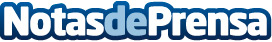 Arteneo, la Escuela en Artes Visuales donde formarse con estudios cuidadosamente diseñados en distintas especialidadesEsta escuela ubicada en el distrito de Chamberí en Madrid, ofrece diferentes formaciones presenciales y online en ilustración tradicional y digital, diseño gráfico, escultura digital 3D Zbrush y Concept ArtDatos de contacto:Arteneo Arteneo 914 45 37 01 Nota de prensa publicada en: https://www.notasdeprensa.es/arteneo-la-escuela-en-artes-visuales-donde Categorias: Artes Visuales Formación profesional Cursos http://www.notasdeprensa.es